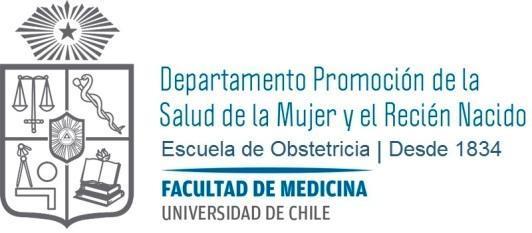 Pauta de Evaluación Internado Atención Primaria Docente ClínicoNOMBRE: ……………………………………………………………………………………………….CLÍNICO A CARGO: …………………………………………………………………………………CAMPO CLÍNICO:  .……………………………………………….FECHA: …………..…………….DOMINIO ACTITUDINAL TRANSVERSAL        30%	: ____________DOMINIO COGNITIVO DISCIPLINAR             70%	: ____________NOTA FINAL                                              	              : ____________**  En el caso que el  estudiante sea evaluado como no habilitado (puntaje 1) en uno o más de los componentes actitudinales (Responsabilidad, Comunicación, Ética y Honestidad), su nota final no será calculada hasta que su situación se presente a Consejo de Escuela y se tome y ejecute la resolución correspondiente a la circunstancia.OBSERVACIONES:…………………………………………………………………………………………………………….……………………….……………………………………………………………………………………………………………………….…………………....……………………………………………………………………………………………………………………………..………………………………………………………………………                                                                             …………………………………...FIRMA ESTUDIANTE                                                                                        FIRMA DOCENTE CLÍNICOGSE,PAV. Julio,   2021COMPONENTES LOGROSINDICADORESPUNTAJEPUNTAJEACTITUDINAL TRANSVERSAL  30%ACTITUDINAL TRANSVERSAL  30%ACTITUDINAL TRANSVERSAL  30%ACTITUDINAL TRANSVERSAL  30%RESPONSABILIDADPresentación PersonalRESPONSABILIDADPuntualidad RESPONSABILIDADCumplimiento de tareasCOMUNICACIÓNEfectiva y empática con el usuario, equipo, docentes y pares.PRINCIPIOS ÉTICOS     Orienta su actuar en base a los 4 Principios éticos básicosHONESTIDADHonestidadPUNTAJE/NOTAPUNTAJE/NOTACOGNITIVO DISCIPLINAR 70%COGNITIVO DISCIPLINAR 70%COGNITIVO DISCIPLINAR 70%COGNITIVO DISCIPLINAR 70%PREVENCIÓN DE INFECCIONES ASOCIADAS A LA ATENCIÓN EN SALUDAplica principios de asepsia y antisepsia en los procedimientos que realizaPENSAMIENTO CRÍTICOEs capaz de  reflexionar  y realizar un análisis crítico de su desempeño en la práctica profesional.ASPECTOS ADMINISTRATIVOSManejo de normas administrativas y protocolos clínicos de la unidad. ASPECTOS ADMINISTRATIVOSRegistra actividades en ficha clínica y documentos de uso habitual en la unidad.Realizar valoración, diagnóstico y plan de acción /intervención, en la atención ginecológica en el curso de vida (preconcepcional y/o regulación de fecundidad y/ o climaterio).Realiza anamnesis dirigida al motivo de consultaRealiza  un examen físico y ginecológico  pertinente al motivo de consulta, en orden y según técnica.Solicita e  Interpreta exámenes de laboratorio e imagenología correspondientes a un control preconcepcional  y/o, de regulación de la fecundidad y/o climaterio.Formula  y fundamenta una hipótesis diagnóstica de forma  ordenada y completa.Formula  plan de acción de acuerdo a la hipótesis diagnóstica.Realiza control integral con enfoque biopsicosocialDeriva según normasRealiza  consejería y/o educación pertinenteRealiza seguimiento y readecua las intervencionesRealizar valoración, diagnóstico y plan de acción /intervención a la usuaria obstétrica y al binomio.Realiza anamnesis dirigida al motivo de consultaRealiza    un examen físico, obstétrico y /o neonatal  pertinente al motivo de consulta, en orden y según técnica.Solicita e Interpreta exámenes de laboratorio e imagenología .Formula y fundamenta una hipótesis diagnóstica de forma ordenada y completa.Formula  plan de acción de acuerdo a la hipótesis diagnóstica  con enfoque bio psicosocial.Aplica pauta de riesgo psicosocial (EPSA) y/o Edimburgo Deriva según normasRealiza  consejería y/o educación pertinenteRealiza seguimiento y readecua las intervenciones                                                                                         PUNTAJE/NOTA                                                                                         PUNTAJE/NOTANotas Componente Actitudinal 30%Notas Componente Actitudinal 30%Notas Componente Actitudinal 30%Notas Componente Actitudinal 30%Notas Componente Actitudinal 30%Notas Componente Actitudinal 30%Notas Componente Actitudinal 30%Notas Componente Actitudinal 30%Notas Componente Actitudinal 30%24= 7.023= 6.722= 6.421= 6.120= 5.819= 5.418= 5.117= 4.816= 4.515= 4.214= 3.913= 3.712= 3.511= 3.310= 3.19= 2.98= 2.77= 2.56= 2.35= 2.04= 1.83= 1.62= 1.41= 1.2Notas Componente Cognitivo Disciplinar 70%Notas Componente Cognitivo Disciplinar 70%Notas Componente Cognitivo Disciplinar 70%Notas Componente Cognitivo Disciplinar 70%Notas Componente Cognitivo Disciplinar 70%Notas Componente Cognitivo Disciplinar 70%Notas Componente Cognitivo Disciplinar 70%Notas Componente Cognitivo Disciplinar 70%Notas Componente Cognitivo Disciplinar 70%Notas Componente Cognitivo Disciplinar 70%88= 7.087= 6.986= 6.885/84=6.783= 6.682= 6.581= 6.480= 6.379= 6.278/77= 6.176= 6.075= 5.974= 5.873= 5.772/71= 5.670= 5.569= 5.468= 5.367= 5.266= 5.165/64= 5.063= 4.962= 4.861= 4.760= 4.659= 4.558/57= 4.456= 4.355= 4.254=4.153/52= 4.051= 3.950/49= 3.848/47= 3.746/45= 3.644= 3.543/42= 3.441/40= 3.339/38= 3.237= 3.136/35= 3.034/33= 2.932/31= 2.830= 2.729/28= 2.627/26= 2.525/24= 2.423/22= 2.321= 2.220/19= 2.118/17= 2.016/15= 1.914= 1.813/12= 1.711/10= 1.69/8= 1.57= 1.46/5= 1.34/3= 1.22/1= 1.1